                  12-ое заседание 3-го созыва            КАРАР                                                                                        РЕШЕНИЕ 29-сы  ноябрь 2016 ел                            № 68                           29 ноября 2016 годаО списании служебного автомобиля        Рассмотрев представленные материалы на списание служебного автомобиля ВАЗ-21214, состоящего на балансе администрации  сельского поселения Петропавловский сельсовет, руководствуясь Положением о порядке списания основных средств, находящихся в муниципальной собственности сельского поселения Петропавловский сельсовет муниципального района Аскинский район Республики Башкортостан, утвержденным Решением Совета Сельского поселения Петропавловский сельсовет муниципального района Аскинский район Республики Башкортостан  № 63 от 23.09.2016 года,  Совет сельского поселения Петропавловский сельсовет муниципального района Аскинский район Республики Башкортостан	 РЕШИЛ:Дать разрешение администрации сельского поселения Петропавловский сельсовет муниципального района Аскинский район Республики Башкортостан  списать:2. Контроль за исполнением данного решения возложить на комиссию по бюджету, налогам и вопросам муниципальной собственности.Глава сельского поселения                                                                  А.К.КадимовБАШҠОРТОСТАН РЕСПУБЛИКАҺЫ АСҠЫН РАЙОНЫ МУНИЦИПАЛЬ РАЙОНЫНЫҢ ПЕТРОПАВЛОВКА АУЫЛ СОВЕТЫАУЫЛ БИЛӘМӘҺЕ СОВЕТЫ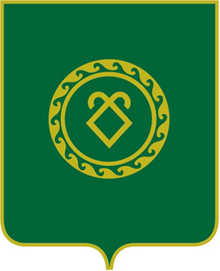 СОВЕТ СЕЛЬСКОГО ПОСЕЛЕНИЯ ПЕТРОПАВЛОВСКИЙ СЕЛЬСОВЕТ МУНИЦИПАЛЬНОГО РАЙОНА АСКИНСКИЙ РАЙОНРЕСПУБЛИКИ БАШКОРТОСТАН№п\пНаименованиемарка машиныИнвентарный номерБалансовая стоимость, рубОстаточная стоимостьГодвыпускаЗаводской № машины№ двигателяРег. Знак1Автомобиль ВАЗ-212141010500222435002005ХТА212140517717667888062С544ВЕ02